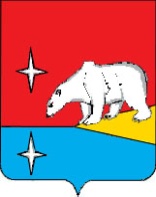 ГЛАВАГОРОДСКОГО ОКРУГА ЭГВЕКИНОТП О С Т А Н О В Л Е Н И Еот 14 марта 2022 г.  		                        № 9 - пг		                               п. ЭгвекинотО внесении изменений Постановление Главы городского округа Эгвекинот от                       3 апреля 2018 г. № 32-пг «О мерах по реализации отдельных положений Федерального закона от 21 июля 2005 года № 115-ФЗ «О концессионных соглашениях»»Руководствуясь Федеральным законом от 21 июля 2005 г. № 115-ФЗ «О концессионных соглашениях», в целях приведения муниципальных правовых актов городского округа Эгвекинот в соответствие с действующим законодательством Российской Федерации,П О С Т А Н О В Л Я Ю:1. Внести в Порядок формирования и утверждения перечня объектов, в отношении которых планируется заключение концессионных соглашений на территории городского округа Эгвекинот, утвержденный Постановлением Администрации городского округа Эгвекинот от 3 апреля 2018 г. № 32-пг «О мерах по реализации отдельных положений Федерального закона от 21 июля 2005 г. № 115-ФЗ «О концессионных соглашениях»» следующие изменения: в пункте 9 после слов «статьи 37» дополнить словами «и статьей 52».2. Внести в Порядок рассмотрения предложений лиц, выступивших с инициативой заключения концессионного соглашения, и принятия решения о заключении концессионного соглашения в городском округе Эгвекинот, утвержденный Постановлением Администрации городского округа Эгвекинот от 3 апреля 2018 г. № 32-пг «О мерах по реализации отдельных положений Федерального закона от 21 июля 2005 г. № 115-ФЗ «О концессионных соглашениях»» следующие изменения:2.1.: Пункт 1.3 раздела 1 изложить в следующей редакции:«1.3. Уполномоченным органом по рассмотрению предложений лиц, выступивших с инициативой заключения концессионного соглашения, поступившего в соответствии с  Федеральным законом от 21 июля 2005 г. № 115-ФЗ «О концессионных соглашениях», и принятию решения о заключении концессионного соглашения, определяемый муниципальным правовым актом городского округа Эгвекинот (далее – Уполномоченный орган).Концедентом по концессионному соглашению выступает муниципальное образование городской округ Эгвекинот, от имени которого выступает Уполномоченный орган.»;2.2. В раздел 2:1) в абзаце первом пункта 2.1 слова «Администрацию (далее - Уполномоченный орган)» заменить словами «Уполномоченный орган»;2) абзац второй пункта 2.4 изложить в следующей редакции:«При принятии решения о невозможности заключения концессионного соглашения с указанием основания, предусмотренного частью 4.6 статьи 37 № 115-ФЗ «О концессионных соглашениях» Уполномоченный орган учитывает информацию, полученную в соответствии с пунктом 2.4 настоящего порядка от органов местного самоуправления.»;2.3. В разделе 3:1) в пункте 3.1 слово «Администрацией» заменить словами «Уполномоченным органом»;2) абзац первый пункта 3.2 изложить в следующей редакции:«Уполномоченный орган в течение тридцати календарных дней со дня поступления предложения о заключении концессионного соглашения организует заседание рабочей группы, где рассматривает такое предложение, учитывая поступившую в соответствии с пунктом 2.4 настоящего порядка информацию, и принимает решение о:»;3) в абзаце пятом пункта 3.2 слово «Администрации» заменить словами «Уполномоченного органа».3. Внести в Порядок проведения конкурса на право заключения концессионного соглашения на территории городского округа Эгвекинот, утвержденный Постановлением Администрации городского округа Эгвекинот от 3 апреля 2018 г. № 32-пг «О мерах по реализации отдельных положений Федерального закона от 21 июля 2005 г. № 115-ФЗ «О концессионных соглашениях» следующие изменения:3.1. В разделе 2:1) в абзаце втором пункта 2.2 порядка слова «статьей 10» дополнить словами «статьями 10 и 42»;2) в абзаце десятом пункта 2.2 слова «решением концедента» заменить словами «в решении концедента о заключении концессионного соглашения»;3) в абзаце одиннадцатом пункта 2.2 слова «частью 2.4 статьи 22» заменить словами «частью 2 статьи 45»;4) в пункте 2.4 слова «концедентом и председателем конкурсной комиссии» заменить словами «органом, уполномоченным концедентом в соответствии с подпунктом 6 пункта 2.2 настоящего Порядка»;5) в подпункте 4 пункта 2.6 слова «п. 2.6.2 настоящего Порядка» заменить словами «частью 2 статьи 47 Федерального закона»;6) дополнить пунктом 2.6.1 следующего содержания:«2.6.1. В качестве критериев конкурса, за исключением случаев, если объектом концессионного соглашения являются объекты теплоснабжения, централизованные системы горячего водоснабжения, холодного водоснабжения и (или) водоотведения, отдельные объекты таких систем, могут устанавливаться:1) сроки создания и (или) реконструкции объекта концессионного соглашения;2) период со дня подписания концессионного соглашения до дня, когда созданный и (или) реконструированный объект концессионного соглашения будет соответствовать установленным концессионным соглашением технико-экономическим показателям;3) технико-экономические показатели объекта концессионного соглашения;4) объем производства товаров, выполнения работ, оказания услуг при осуществлении деятельности, предусмотренной концессионным соглашением;5) период со дня подписания концессионного соглашения до дня, когда производство товаров, выполнение работ, оказание услуг при осуществлении деятельности, предусмотренной концессионным соглашением, будет осуществляться в объеме, установленном концессионным соглашением;6) размер концессионной платы;7) предельные цены (тарифы) на производимые товары, выполняемые работы, оказываемые услуги, надбавки к таким ценам (тарифам) при осуществлении деятельности, предусмотренной концессионным соглашением, и (или) долгосрочные параметры регулирования деятельности концессионера;8) обязательства, принимаемые на себя концессионером в случаях недополучения запланированных доходов от использования (эксплуатации) объекта концессионного соглашения, возникновения дополнительных расходов при создании и (или) реконструкции объекта концессионного соглашения, использовании (эксплуатации) объекта концессионного соглашения.»;7) подпункт 1 пункта 2.7 изложить в следующей редакции:«1) базовый уровень операционных расходов, который устанавливается на первый год действия концессионного соглашения (расчет базового уровня операционных расходов в последующие годы действия концессионного соглашения осуществляется в соответствии с законодательством Российской Федерации в сфере государственного регулирования цен (тарифов);»;8) в пункте 2.11 после абзаца второго дополнить абзацем следующего содержания:«Заявка на участие в конкурсе оформляется на русском языке в письменной произвольной форме в двух экземплярах (оригинал и копия), каждый из которых удостоверяется подписью заявителя, и представляется в конкурсную комиссию в порядке, установленном конкурсной документацией, в отдельном запечатанном конверте. К заявке на участие в конкурсе прилагается удостоверенная подписью заявителя опись представленных им документов и материалов, оригинал которой остается в конкурсной комиссии, копия - у заявителя.»;9) пункт 2.14 дополнить предложением следующего содержания: «Решение об отказе в допуске заявителя к участию в конкурсе может быть обжаловано в порядке, установленном законодательством Российской Федерации.»;3.2. В разделе 4:1) в абзаце первом пункта 4.1 после слов «статьи 32» дополнить словами «статьями 51 и 52.1», слова «2.1, 2.2» исключить;2) в подпункте 2 пункта 4.1 после слов «до 1 июля 2010 года» дополнить словами «за исключением случаев, предусмотренных статьей 51 Федерального закона»;3) в подпункте 1 пункта 4.4 после слов «иных договоров аренды)» дополнить словами «за исключением концессионных соглашений, соответствующих условиям, предусмотренным частью 1.2 статьи 51 настоящего Федерального закона».4. Настоящее постановление обнародовать в местах, определенных Уставом городского округа Эгвекинот, и разместить на официальном сайте Администрации городского округа Эгвекинот в информационно-телекоммуникационной сети «Интернет».5. Настоящее постановление вступает в силу со дня обнародования.6. Контроль за исполнением настоящего постановления возложить на первого заместителя Главы Администрации городского округа Эгвекинот Абакарова А.М.  Р.В. Коркишко